Landwirtschaftskammer NRWLandwirtschaftskammer NRWBewertungskommission
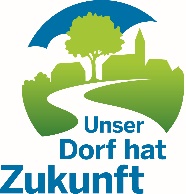 Unser Dorf hat Zukunft
Landeswettbewerb 2017/2018Bewertungskommission
Unser Dorf hat Zukunft
Landeswettbewerb 2017/2018Geschäftsbereich 2
Standortentwicklung,
Ländlicher Raum
Gartenstraße 11
50765 Köln-Auweiler Dr. Waldemar Gruber
Tel.:	0221/5340-340
Fax:	0221/5340-334
Mobil:	   172/2147803

E-Mail: waldemar.gruber@lwk.nrw.dewww.dorfwettbewerb.de Bewertungskommission
Unser Dorf hat Zukunft
Landeswettbewerb 2017/2018Bewertungskommission
Unser Dorf hat Zukunft
Landeswettbewerb 2017/2018BewertungsprotokollBewertungsprotokollBewertungsprotokollDok.-Nr.:	4-11-2-2020
Datum:	31.07.2020Ort:Einwohnerzahl:BewertungsbereichpositivVerbesserungsvorschlagZiel- und Konzeptentwicklung, wirtschaftliche Initiativen und Verbesserung der InfrastrukturSoziales und kulturelles LebenWertschätzender Umgang mit Baukultur, Natur und UmweltGesamteindruck